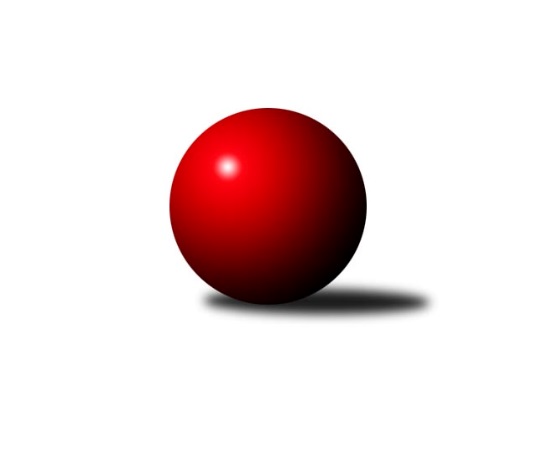 Č.0Ročník 2018/2019	24.5.2024 Jihomoravský KP2 sever - 1.- 8.místo 2018/2019Statistika 0. kolaTabulka družstev:		družstvo	záp	výh	rem	proh	skore	sety	průměr	body	plné	dorážka	chyby	1.	TJ Sokol Husovice D	5	5	0	0	26.0 : 14.0 	(36.5 : 23.5)	2587	10	1774	813	36.8	2.	SKK Veverky Brno A	5	4	0	1	27.0 : 13.0 	(36.5 : 23.5)	2481	8	1708	773	30.6	3.	KK Réna Ivančice B	6	4	0	2	32.0 : 16.0 	(42.5 : 29.5)	2515	8	1746	769	41.8	4.	TJ Sokol Brno IV B	4	2	0	2	19.0 : 13.0 	(26.0 : 22.0)	2509	4	1729	780	51.8	5.	KK Slovan Rosice D	5	2	0	3	14.5 : 25.5 	(27.0 : 33.0)	2369	4	1681	687	61	6.	KK Mor.Slávia Brno G	4	1	0	3	11.0 : 21.0 	(19.0 : 29.0)	2514	2	1741	773	47.8	7.	KK Brno Židenice B	5	1	0	4	16.0 : 24.0 	(26.5 : 33.5)	2503	2	1775	728	50.4	8.	SK Brno Žabovřesky B	4	0	0	4	6.5 : 25.5 	(14.0 : 34.0)	2366	0	1687	680	63.5Tabulka doma:		družstvo	záp	výh	rem	proh	skore	sety	průměr	body	maximum	minimum	1.	SKK Veverky Brno A	3	3	0	0	19.0 : 5.0 	(24.0 : 12.0)	2542	6	2574	2518	2.	TJ Sokol Husovice D	3	3	0	0	16.0 : 8.0 	(22.0 : 14.0)	2608	6	2653	2580	3.	KK Réna Ivančice B	3	2	0	1	18.0 : 6.0 	(23.5 : 12.5)	2451	4	2487	2392	4.	KK Slovan Rosice D	3	2	0	1	13.5 : 10.5 	(20.0 : 16.0)	2458	4	2548	2378	5.	TJ Sokol Brno IV B	1	1	0	0	7.0 : 1.0 	(9.0 : 3.0)	2553	2	2553	2553	6.	KK Mor.Slávia Brno G	2	1	0	1	8.0 : 8.0 	(12.0 : 12.0)	2474	2	2482	2466	7.	KK Brno Židenice B	3	1	0	2	12.0 : 12.0 	(18.5 : 17.5)	2602	2	2660	2570	8.	SK Brno Žabovřesky B	1	0	0	1	1.0 : 7.0 	(3.0 : 9.0)	2523	0	2523	2523Tabulka venku:		družstvo	záp	výh	rem	proh	skore	sety	průměr	body	maximum	minimum	1.	TJ Sokol Husovice D	2	2	0	0	10.0 : 6.0 	(14.5 : 9.5)	2577	4	2593	2561	2.	KK Réna Ivančice B	3	2	0	1	14.0 : 10.0 	(19.0 : 17.0)	2536	4	2605	2489	3.	SKK Veverky Brno A	2	1	0	1	8.0 : 8.0 	(12.5 : 11.5)	2451	2	2460	2442	4.	TJ Sokol Brno IV B	3	1	0	2	12.0 : 12.0 	(17.0 : 19.0)	2494	2	2582	2423	5.	KK Brno Židenice B	2	0	0	2	4.0 : 12.0 	(8.0 : 16.0)	2453	0	2509	2397	6.	KK Mor.Slávia Brno G	2	0	0	2	3.0 : 13.0 	(7.0 : 17.0)	2534	0	2568	2499	7.	KK Slovan Rosice D	2	0	0	2	1.0 : 15.0 	(7.0 : 17.0)	2324	0	2381	2267	8.	SK Brno Žabovřesky B	3	0	0	3	5.5 : 18.5 	(11.0 : 25.0)	2314	0	2365	2285Tabulka podzimní části:		družstvo	záp	výh	rem	proh	skore	sety	průměr	body	doma	venku	1.	TJ Sokol Husovice D	5	5	0	0	26.0 : 14.0 	(36.5 : 23.5)	2587	10 	3 	0 	0 	2 	0 	0	2.	SKK Veverky Brno A	5	4	0	1	27.0 : 13.0 	(36.5 : 23.5)	2481	8 	3 	0 	0 	1 	0 	1	3.	KK Réna Ivančice B	6	4	0	2	32.0 : 16.0 	(42.5 : 29.5)	2515	8 	2 	0 	1 	2 	0 	1	4.	TJ Sokol Brno IV B	4	2	0	2	19.0 : 13.0 	(26.0 : 22.0)	2509	4 	1 	0 	0 	1 	0 	2	5.	KK Slovan Rosice D	5	2	0	3	14.5 : 25.5 	(27.0 : 33.0)	2369	4 	2 	0 	1 	0 	0 	2	6.	KK Mor.Slávia Brno G	4	1	0	3	11.0 : 21.0 	(19.0 : 29.0)	2514	2 	1 	0 	1 	0 	0 	2	7.	KK Brno Židenice B	5	1	0	4	16.0 : 24.0 	(26.5 : 33.5)	2503	2 	1 	0 	2 	0 	0 	2	8.	SK Brno Žabovřesky B	4	0	0	4	6.5 : 25.5 	(14.0 : 34.0)	2366	0 	0 	0 	1 	0 	0 	3Tabulka jarní části:		družstvo	záp	výh	rem	proh	skore	sety	průměr	body	doma	venku	1.	KK Mor.Slávia Brno G	0	0	0	0	0.0 : 0.0 	(0.0 : 0.0)	0	0 	0 	0 	0 	0 	0 	0 	2.	KK Brno Židenice B	0	0	0	0	0.0 : 0.0 	(0.0 : 0.0)	0	0 	0 	0 	0 	0 	0 	0 	3.	TJ Sokol Brno IV B	0	0	0	0	0.0 : 0.0 	(0.0 : 0.0)	0	0 	0 	0 	0 	0 	0 	0 	4.	TJ Sokol Husovice D	0	0	0	0	0.0 : 0.0 	(0.0 : 0.0)	0	0 	0 	0 	0 	0 	0 	0 	5.	KK Slovan Rosice D	0	0	0	0	0.0 : 0.0 	(0.0 : 0.0)	0	0 	0 	0 	0 	0 	0 	0 	6.	KK Réna Ivančice B	0	0	0	0	0.0 : 0.0 	(0.0 : 0.0)	0	0 	0 	0 	0 	0 	0 	0 	7.	SK Brno Žabovřesky B	0	0	0	0	0.0 : 0.0 	(0.0 : 0.0)	0	0 	0 	0 	0 	0 	0 	0 	8.	SKK Veverky Brno A	0	0	0	0	0.0 : 0.0 	(0.0 : 0.0)	0	0 	0 	0 	0 	0 	0 	0 Zisk bodů pro družstvo:		jméno hráče	družstvo	body	zápasy	v %	dílčí body	sety	v %	1.	Karel Dorazil 	KK Réna Ivančice B 	6	/	6	(100%)	9.5	/	12	(79%)	2.	František Čech 	KK Réna Ivančice B 	5	/	5	(100%)	7	/	10	(70%)	3.	Vladimír Veselý 	SKK Veverky Brno A 	5	/	5	(100%)	7	/	10	(70%)	4.	Martin Zubatý 	SKK Veverky Brno A 	4	/	5	(80%)	9	/	10	(90%)	5.	Eduard Kremláček 	KK Réna Ivančice B 	4	/	6	(67%)	7	/	12	(58%)	6.	Rudolf Zouhar 	TJ Sokol Brno IV B 	3	/	3	(100%)	3	/	6	(50%)	7.	Miroslav Hoffmann 	KK Brno Židenice B 	3	/	4	(75%)	6	/	8	(75%)	8.	Libuše Janková 	TJ Sokol Brno IV B 	3	/	4	(75%)	5	/	8	(63%)	9.	Zdeněk Holoubek 	TJ Sokol Brno IV B 	3	/	4	(75%)	5	/	8	(63%)	10.	Petr Vyhnalík 	KK Slovan Rosice D 	3	/	4	(75%)	4	/	8	(50%)	11.	Jaromír Šula 	TJ Sokol Husovice D 	3	/	5	(60%)	8	/	10	(80%)	12.	Jan Veselovský 	TJ Sokol Husovice D 	3	/	5	(60%)	8	/	10	(80%)	13.	Jiří Trávníček 	TJ Sokol Husovice D 	3	/	5	(60%)	6	/	10	(60%)	14.	Petr Večeřa 	SKK Veverky Brno A 	3	/	5	(60%)	3	/	10	(30%)	15.	Eugen Olgyai 	SKK Veverky Brno A 	2	/	2	(100%)	4	/	4	(100%)	16.	Michal Hrdlička 	KK Slovan Rosice D 	2	/	2	(100%)	4	/	4	(100%)	17.	Ivana Hrdličková 	KK Réna Ivančice B 	2	/	2	(100%)	4	/	4	(100%)	18.	Vladimír Ryšavý 	KK Brno Židenice B 	2	/	3	(67%)	4.5	/	6	(75%)	19.	Štěpán Kalas 	KK Mor.Slávia Brno G 	2	/	3	(67%)	4	/	6	(67%)	20.	Miroslav Oujezdský 	KK Mor.Slávia Brno G 	2	/	3	(67%)	4	/	6	(67%)	21.	Martin Sedlák 	TJ Sokol Husovice D 	2	/	3	(67%)	2.5	/	6	(42%)	22.	Jiří Smutný 	TJ Sokol Brno IV B 	2	/	4	(50%)	6	/	8	(75%)	23.	Luděk Kolář 	KK Réna Ivančice B 	2	/	4	(50%)	4	/	8	(50%)	24.	Renata Horáková 	KK Réna Ivančice B 	2	/	4	(50%)	4	/	8	(50%)	25.	Petr Komárek 	TJ Sokol Brno IV B 	2	/	4	(50%)	4	/	8	(50%)	26.	Karel Gabrhel 	TJ Sokol Husovice D 	2	/	4	(50%)	4	/	8	(50%)	27.	Anna Kalasová 	KK Mor.Slávia Brno G 	2	/	4	(50%)	3	/	8	(38%)	28.	Milan Krejčí 	TJ Sokol Brno IV B 	2	/	4	(50%)	3	/	8	(38%)	29.	Marek Černý 	SK Brno Žabovřesky B 	2	/	4	(50%)	3	/	8	(38%)	30.	Pavel Suchan 	KK Brno Židenice B 	2	/	4	(50%)	3	/	8	(38%)	31.	Zdeněk Vladík 	SK Brno Žabovřesky B 	2	/	4	(50%)	2	/	8	(25%)	32.	Jiří Hrdlička 	KK Slovan Rosice D 	2	/	5	(40%)	6	/	10	(60%)	33.	Petr Trusina 	TJ Sokol Husovice D 	2	/	5	(40%)	6	/	10	(60%)	34.	Tomáš Rak 	SKK Veverky Brno A 	2	/	5	(40%)	5.5	/	10	(55%)	35.	Jiří Krev 	KK Brno Židenice B 	2	/	5	(40%)	4	/	10	(40%)	36.	Jiří Rauschgold 	TJ Sokol Husovice D 	1	/	1	(100%)	2	/	2	(100%)	37.	Filip Žažo 	KK Mor.Slávia Brno G 	1	/	1	(100%)	1	/	2	(50%)	38.	Jana Klašková 	SK Brno Žabovřesky B 	1	/	2	(50%)	3	/	4	(75%)	39.	Tomáš Řihánek 	KK Réna Ivančice B 	1	/	2	(50%)	2	/	4	(50%)	40.	Karel Krajina 	SKK Veverky Brno A 	1	/	2	(50%)	2	/	4	(50%)	41.	Jan Tichák 	KK Brno Židenice B 	1	/	2	(50%)	2	/	4	(50%)	42.	Anastasios Jiaxis 	KK Slovan Rosice D 	1	/	2	(50%)	2	/	4	(50%)	43.	Miroslav Korbička 	KK Brno Židenice B 	1	/	2	(50%)	2	/	4	(50%)	44.	Vladimíra Mošaťová 	KK Réna Ivančice B 	1	/	2	(50%)	2	/	4	(50%)	45.	Vladimír Polách 	SKK Veverky Brno A 	1	/	2	(50%)	2	/	4	(50%)	46.	Pavel Procházka 	KK Slovan Rosice D 	1	/	3	(33%)	4	/	6	(67%)	47.	Jaroslav Smrž 	KK Slovan Rosice D 	1	/	3	(33%)	3	/	6	(50%)	48.	Petr Vaňura 	KK Brno Židenice B 	1	/	3	(33%)	1	/	6	(17%)	49.	Petr Kschwend 	SKK Veverky Brno A 	1	/	4	(25%)	4	/	8	(50%)	50.	Vladimír Malý 	KK Brno Židenice B 	1	/	4	(25%)	3	/	8	(38%)	51.	Radim Jelínek 	SK Brno Žabovřesky B 	1	/	4	(25%)	3	/	8	(38%)	52.	Luboš Staněk 	KK Réna Ivančice B 	1	/	4	(25%)	3	/	8	(38%)	53.	Zdeněk Ondráček 	KK Mor.Slávia Brno G 	1	/	4	(25%)	3	/	8	(38%)	54.	Jan Bernatík 	KK Mor.Slávia Brno G 	1	/	4	(25%)	3	/	8	(38%)	55.	Antonín Zvejška 	SK Brno Žabovřesky B 	0.5	/	3	(17%)	3	/	6	(50%)	56.	Radek Hrdlička 	KK Slovan Rosice D 	0.5	/	3	(17%)	1	/	6	(17%)	57.	Petr Žažo 	KK Mor.Slávia Brno G 	0	/	1	(0%)	1	/	2	(50%)	58.	Martina Hájková 	KK Mor.Slávia Brno G 	0	/	1	(0%)	0	/	2	(0%)	59.	Tomáš Čech 	KK Réna Ivančice B 	0	/	1	(0%)	0	/	2	(0%)	60.	Martin Večerka 	KK Mor.Slávia Brno G 	0	/	1	(0%)	0	/	2	(0%)	61.	Pavel Zajíc 	KK Slovan Rosice D 	0	/	1	(0%)	0	/	2	(0%)	62.	Robert Pacal 	TJ Sokol Husovice D 	0	/	2	(0%)	0	/	4	(0%)	63.	Michal Kaštovský 	SK Brno Žabovřesky B 	0	/	2	(0%)	0	/	4	(0%)	64.	Petr Kotzian 	KK Brno Židenice B 	0	/	2	(0%)	0	/	4	(0%)	65.	Karel Pospíšil 	SK Brno Žabovřesky B 	0	/	2	(0%)	0	/	4	(0%)	66.	Libor Čížek 	KK Slovan Rosice D 	0	/	3	(0%)	2	/	6	(33%)	67.	Miloslav Ostřížek 	SK Brno Žabovřesky B 	0	/	3	(0%)	0	/	6	(0%)	68.	Petr Smejkal 	KK Slovan Rosice D 	0	/	4	(0%)	1	/	8	(13%)Průměry na kuželnách:		kuželna	průměr	plné	dorážka	chyby	výkon na hráče	1.	Židenice, 1-2	2579	1778	801	40.2	(430.0)	2.	TJ Sokol Husovice, 1-4	2562	1779	783	44.0	(427.1)	3.	TJ Sokol Brno IV, 1-4	2494	1736	757	49.5	(415.7)	4.	Žabovřesky, 1-2	2488	1745	743	47.0	(414.7)	5.	Brno Veveří, 1-2	2476	1714	761	34.7	(412.8)	6.	KK MS Brno, 1-4	2466	1721	744	52.3	(411.0)	7.	KK Slovan Rosice, 1-4	2437	1724	712	57.3	(406.2)	8.	KK Réna Ivančice, 1-2	2394	1672	721	55.5	(399.1)Nejlepší výkony na kuželnách:Židenice, 1-2KK Brno Židenice B	2660	0. kolo	Petr Vaňura 	KK Brno Židenice B	477	0. koloTJ Sokol Husovice D	2593	0. kolo	Pavel Suchan 	KK Brno Židenice B	475	0. koloTJ Sokol Brno IV B	2582	0. kolo	Miroslav Korbička 	KK Brno Židenice B	474	0. koloKK Brno Židenice B	2575	0. kolo	Martin Sedlák 	TJ Sokol Husovice D	458	0. koloKK Brno Židenice B	2570	0. kolo	Vladimír Ryšavý 	KK Brno Židenice B	457	0. koloKK Mor.Slávia Brno G	2499	0. kolo	Miroslav Hoffmann 	KK Brno Židenice B	451	0. kolo		. kolo	Anna Kalasová 	KK Mor.Slávia Brno G	448	0. kolo		. kolo	Rudolf Zouhar 	TJ Sokol Brno IV B	447	0. kolo		. kolo	Jiří Smutný 	TJ Sokol Brno IV B	446	0. kolo		. kolo	Miroslav Oujezdský 	KK Mor.Slávia Brno G	446	0. koloTJ Sokol Husovice, 1-4TJ Sokol Husovice D	2653	0. kolo	Jaromír Šula 	TJ Sokol Husovice D	479	0. koloTJ Sokol Husovice D	2590	0. kolo	Pavel Suchan 	KK Brno Židenice B	459	0. koloTJ Sokol Husovice D	2580	0. kolo	Petr Trusina 	TJ Sokol Husovice D	456	0. koloKK Mor.Slávia Brno G	2568	0. kolo	Karel Gabrhel 	TJ Sokol Husovice D	456	0. koloKK Brno Židenice B	2509	0. kolo	Jiří Rauschgold 	TJ Sokol Husovice D	455	0. koloTJ Sokol Brno IV B	2477	0. kolo	Petr Trusina 	TJ Sokol Husovice D	455	0. kolo		. kolo	Miroslav Oujezdský 	KK Mor.Slávia Brno G	455	0. kolo		. kolo	Jaromír Šula 	TJ Sokol Husovice D	454	0. kolo		. kolo	Jiří Trávníček 	TJ Sokol Husovice D	452	0. kolo		. kolo	Jiří Smutný 	TJ Sokol Brno IV B	451	0. koloTJ Sokol Brno IV, 1-4TJ Sokol Brno IV B	2590	0. kolo	Rudolf Zouhar 	TJ Sokol Brno IV B	460	0. koloTJ Sokol Brno IV B	2577	0. kolo	Libuše Janková 	TJ Sokol Brno IV B	456	0. koloTJ Sokol Brno IV B	2553	0. kolo	Miroslav Hoffmann 	KK Brno Židenice B	456	0. koloTJ Sokol Husovice D	2473	0. kolo	Rudolf Zouhar 	TJ Sokol Brno IV B	456	0. koloKK Brno Židenice B	2397	0. kolo	Libuše Janková 	TJ Sokol Brno IV B	450	0. koloKK Mor.Slávia Brno G	2374	0. kolo	Petr Komárek 	TJ Sokol Brno IV B	449	0. kolo		. kolo	Milan Krejčí 	TJ Sokol Brno IV B	439	0. kolo		. kolo	Martin Gabrhel 	TJ Sokol Husovice D	439	0. kolo		. kolo	Jiří Smutný 	TJ Sokol Brno IV B	439	0. kolo		. kolo	Petr Komárek 	TJ Sokol Brno IV B	430	0. koloŽabovřesky, 1-2KK Réna Ivančice B	2605	0. kolo	Karel Dorazil 	KK Réna Ivančice B	462	0. koloSK Brno Žabovřesky B	2523	0. kolo	František Čech 	KK Réna Ivančice B	457	0. koloSKK Veverky Brno A	2522	0. kolo	Luděk Kolář 	KK Réna Ivančice B	453	0. koloSK Brno Žabovřesky B	2475	0. kolo	Antonín Zvejška 	SK Brno Žabovřesky B	449	0. koloSK Brno Žabovřesky B	2423	0. kolo	Vladimír Veselý 	SKK Veverky Brno A	446	0. koloKK Slovan Rosice D	2380	0. kolo	Zdeněk Vladík 	SK Brno Žabovřesky B	445	0. kolo		. kolo	Petr Kschwend 	SKK Veverky Brno A	438	0. kolo		. kolo	Radim Jelínek 	SK Brno Žabovřesky B	436	0. kolo		. kolo	Petr Večeřa 	SKK Veverky Brno A	434	0. kolo		. kolo	Tomáš Řihánek 	KK Réna Ivančice B	432	0. koloBrno Veveří, 1-2SKK Veverky Brno A	2574	0. kolo	František Čech 	KK Réna Ivančice B	464	0. koloSKK Veverky Brno A	2533	0. kolo	Martin Zubatý 	SKK Veverky Brno A	459	0. koloSKK Veverky Brno A	2518	0. kolo	Martin Zubatý 	SKK Veverky Brno A	451	0. koloKK Réna Ivančice B	2489	0. kolo	Martin Zubatý 	SKK Veverky Brno A	448	0. koloKK Slovan Rosice D	2381	0. kolo	Petr Večeřa 	SKK Veverky Brno A	436	0. koloSK Brno Žabovřesky B	2365	0. kolo	Vladimír Veselý 	SKK Veverky Brno A	436	0. kolo		. kolo	Petr Večeřa 	SKK Veverky Brno A	431	0. kolo		. kolo	Karel Dorazil 	KK Réna Ivančice B	428	0. kolo		. kolo	Vladimír Veselý 	SKK Veverky Brno A	427	0. kolo		. kolo	Radim Jelínek 	SK Brno Žabovřesky B	427	0. koloKK MS Brno, 1-4TJ Sokol Husovice D	2561	0. kolo	Miroslav Oujezdský 	KK Mor.Slávia Brno G	455	0. koloKK Mor.Slávia Brno G	2482	0. kolo	Anna Kalasová 	KK Mor.Slávia Brno G	452	0. koloKK Mor.Slávia Brno G	2466	0. kolo	Vladimír Malý 	KK Brno Židenice B	451	0. koloKK Brno Židenice B	2460	0. kolo	Petr Vaňura 	KK Brno Židenice B	445	0. koloTJ Sokol Brno IV B	2423	0. kolo	Martin Sedlák 	TJ Sokol Husovice D	444	0. koloKK Mor.Slávia Brno G	2404	0. kolo	Zdeněk Ondráček 	KK Mor.Slávia Brno G	443	0. kolo		. kolo	Karel Gabrhel 	TJ Sokol Husovice D	442	0. kolo		. kolo	Rudolf Zouhar 	TJ Sokol Brno IV B	440	0. kolo		. kolo	Miroslav Oujezdský 	KK Mor.Slávia Brno G	439	0. kolo		. kolo	Jaromír Šula 	TJ Sokol Husovice D	436	0. koloKK Slovan Rosice, 1-4KK Slovan Rosice D	2548	0. kolo	Michal Hrdlička 	KK Slovan Rosice D	494	0. koloKK Réna Ivančice B	2515	0. kolo	Michal Hrdlička 	KK Slovan Rosice D	459	0. koloKK Slovan Rosice D	2448	0. kolo	Karel Dorazil 	KK Réna Ivančice B	444	0. koloSKK Veverky Brno A	2442	0. kolo	Jiří Hrdlička 	KK Slovan Rosice D	441	0. koloKK Slovan Rosice D	2378	0. kolo	Martin Zubatý 	SKK Veverky Brno A	433	0. koloSK Brno Žabovřesky B	2292	0. kolo	Eduard Kremláček 	KK Réna Ivančice B	431	0. kolo		. kolo	Petr Vyhnalík 	KK Slovan Rosice D	431	0. kolo		. kolo	Jaroslav Smrž 	KK Slovan Rosice D	430	0. kolo		. kolo	Luděk Kolář 	KK Réna Ivančice B	430	0. kolo		. kolo	Zdeněk Vladík 	SK Brno Žabovřesky B	425	0. koloKK Réna Ivančice, 1-2KK Réna Ivančice B	2487	0. kolo	Radim Jelínek 	SK Brno Žabovřesky B	465	0. koloKK Réna Ivančice B	2475	0. kolo	Karel Dorazil 	KK Réna Ivančice B	450	0. koloSKK Veverky Brno A	2460	0. kolo	Eduard Kremláček 	KK Réna Ivančice B	450	0. koloKK Réna Ivančice B	2392	0. kolo	Vladimír Veselý 	SKK Veverky Brno A	448	0. koloSK Brno Žabovřesky B	2285	0. kolo	František Čech 	KK Réna Ivančice B	437	0. koloKK Slovan Rosice D	2267	0. kolo	Karel Dorazil 	KK Réna Ivančice B	434	0. kolo		. kolo	Eugen Olgyai 	SKK Veverky Brno A	433	0. kolo		. kolo	Luboš Staněk 	KK Réna Ivančice B	423	0. kolo		. kolo	Eduard Kremláček 	KK Réna Ivančice B	416	0. kolo		. kolo	Martin Zubatý 	SKK Veverky Brno A	414	0. koloČetnost výsledků:	8.0 : 0.0	1x	7.0 : 1.0	6x	6.0 : 2.0	3x	5.5 : 2.5	2x	5.0 : 3.0	4x	3.0 : 5.0	5x	2.0 : 6.0	2x	1.0 : 7.0	1x